Введен в действиеПриказом Федеральногоагентства по техническомурегулированию и метрологииот 31 октября 2017 г. N 1602-стМЕЖГОСУДАРСТВЕННЫЙ СТАНДАРТОТРУБИ ПШЕНИЧНЫЕТЕХНИЧЕСКИЕ УСЛОВИЯWheat bran. SpecificationsГОСТ 7169-2017МКС 67.060Дата введения1 января 2019 годаПредисловиеЦели, основные принципы и основной порядок проведения работ по межгосударственной стандартизации установлены в ГОСТ 1.0-2015 "Межгосударственная система стандартизации. Основные положения" и ГОСТ 1.2-2015 "Межгосударственная система стандартизации. Стандарты межгосударственные, правила и рекомендации по межгосударственной стандартизации. Правила разработки, принятия, обновления и отмены".Сведения о стандарте1 РАЗРАБОТАН Федеральным государственным бюджетным научным учреждением "Всероссийский научно-исследовательский институт зерна и продуктов его переработки" (ФГБНУ "ВНИИЗ")2 ВНЕСЕН Федеральным агентством по техническому регулированию и метрологии3 ПРИНЯТ Межгосударственным советом по стандартизации, метрологии и сертификации (протокол от 30 августа 2017 г. N 102-П)За принятие проголосовали:4 Приказом Федерального агентства по техническому регулированию и метрологии от 31 октября 2017 г. N 1602-ст межгосударственный стандарт ГОСТ 7169-2017 введен в действие в качестве национального стандарта Российской Федерации с 1 января 2019 г.5 ВЗАМЕН ГОСТ 7169-66Информация об изменениях к настоящему стандарту публикуется в ежегодном информационном указателе "Национальные стандарты", а текст изменений и поправок - в ежемесячном информационном указателе "Национальные стандарты". В случае пересмотра (замены) или отмены настоящего стандарта соответствующее уведомление будет опубликовано в ежемесячном информационном указателе "Национальные стандарты". Соответствующая информация, уведомление и тексты размещаются также в информационной системе общего пользования - на официальном сайте Федерального агентства по техническому регулированию и метрологии в сети Интернет (www.gost.ru).1. Область примененияНастоящий стандарт распространяется на пшеничные отруби, получаемые в качестве побочного продукта при переработке зерна пшеницы в муку.2. Нормативные ссылкиВ настоящем стандарте использованы нормативные ссылки на следующие межгосударственные стандарты:ГОСТ 8.579-2002 Государственная система обеспечения единства измерений. Требования к количеству фасованных товаров в упаковках любого вида при их производстве, расфасовке, продаже и импортеГОСТ 12.1.004-91 Система стандартов безопасности труда. Пожарная безопасность. Общие требованияГОСТ 12.1.005-88 Система стандартов безопасности труда. Общие санитарно-гигиенические требования к воздуху рабочей зоныГОСТ 12.2.003-91 Система стандартов безопасности труда. Оборудование производственное. Общие требования безопасностиГОСТ 12.4.009-83 Система стандартов безопасности труда. Пожарная техника для защиты объектов. Основные виды. Размещение и обслуживаниеГОСТ 12.4.021-75 Система стандартов безопасности труда. Системы вентиляционные. Общие требованияГОСТ 9353-2016 Пшеница. Технические условияГОСТ 9404-88 Мука и отруби. Метод определения влажностиГОСТ 13496.20-2014 Корма, комбикорма, комбикормовое сырье. Метод определения остаточных количеств пестицидовГОСТ 13586.3-2015 Зерно. Правила приемки и методы отбора пробГОСТ 14192-96 Маркировка грузовГОСТ 15846-2002 Продукция, отправляемая в районы Крайнего Севера и приравненные к ним местности. Упаковка, маркировка, транспортирование и хранениеГОСТ 20239-74 Мука, крупа и отруби. Метод определения металломагнитной примесиГОСТ 26791-89 Продукты переработки зерна. Упаковка, маркировка, транспортирование и хранениеГОСТ 26927-86 Сырье и продукты пищевые. Методы определения ртутиГОСТ 26929-94 Сырье и продукты пищевые. Подготовка проб. Минерализация для определения содержания токсичных элементовГОСТ 26930-86 Сырье и продукты пищевые. Метод определения мышьякаГОСТ 26932-86 Сырье и продукты пищевые. Методы определения свинцаГОСТ 26933-86 Сырье и продукты пищевые. Методы определения кадмияГОСТ 27186-86 Зерно заготовляемое и поставляемое. Термины и определенияГОСТ 27558-87 Мука и отруби. Методы определения цвета, запаха, вкуса и хрустаГОСТ 27559-87 Мука и отруби. Метод определения зараженности и загрязненности вредителями хлебных запасовГОСТ 27668-88 Мука и отруби. Приемка и методы отбора пробГОСТ 28001-88 Зерно фуражное, продукты его переработки, комбикорма. Методы определения микотоксинов: Т-2 токсина, зеараленона (Ф-2) и охратоксина AГОСТ 30178-96 Сырье и продукты пищевые. Атомно-абсорбционный метод определения токсичных элементовГОСТ 30483-97 Зерно. Методы определения общего и фракционного содержания сорной и зерновой примесей; содержания мелких зерен и крупности; содержания зерен пшеницы, поврежденных клопом-черепашкой; содержания металломагнитной примесиГОСТ 30538-97 Продукты пищевые. Методика определения токсичных элементов атомно-эмиссионным методомГОСТ 30711-2001 Продукты пищевые. Методы выявления и определения содержания афлатоксинов B1 и M1ГОСТ 31481-2012 Комбикорма, комбикормовое сырье. Метод определения остаточных количеств хлорорганических пестицидовГОСТ 31628-2012 Продукты пищевые и продовольственное сырье. Инверсионно-вольтамперометрический метод определения массовой концентрации мышьякаГОСТ 31653-2012 Корма. Метод иммуноферментного определения микотоксиновГОСТ 31671-2012 (EN 13805:2002) Продукты пищевые. Определение следовых элементов. Подготовка проб методом минерализации при повышенном давленииГОСТ 31691-2012 Зерно и продукты его переработки, комбикорма. Определение содержания зеараленона методом высокоэффективной жидкостной хроматографииГОСТ 31707-2012 (EN 14627:2005) Продукты пищевые. Определение следовых элементов. Определение общего мышьяка и селена методом атомно-абсорбционной спектрометрии с генерацией гибридов с предварительной минерализацией пробы под давлениемГОСТ 31748-2012 (ISO 16050:2003) Продукты пищевые. Определение афлатоксина B1 и общего содержания афлатоксинов B1, B2, G1 и G2 в зерновых культурах, орехах и продуктах их переработки. Метод высокоэффективной жидкостной хроматографииГОСТ 32161-2013 Продукты пищевые. Метод определения содержания цезия Cs-137ГОСТ 32163-2013 Продукты пищевые. Метод определения содержания стронция Sr-90ГОСТ 32164-2013 Продукты пищевые. Метод отбора проб для определения стронция Sr-90 и цезия Cs-137ГОСТ 32587-2013 Зерно и продукты его переработки, комбикорма. Определение охратоксина A методом высокоэффективной жидкостной хроматографииГОСТ 32689.2-2014 Продукция пищевая растительного происхождения. Мультиметоды для газохроматографического определения остатков пестицидов. Часть 2. Методы экстракции и очисткиГОСТ EN 15891-2013 Продукты пищевые. Определение дезоксиниваленола в продовольственном зерне, продуктах его переработки и продуктах на зерновой основе для питания грудных детей и детей раннего возраста. Метод ВЭЖХ с применением иммуноаффинной колоночной очистки экстракта и спектрофотометрического детектирования в ультрафиолетовой области спектраПримечание - При пользовании настоящим стандартом целесообразно проверить действие ссылочных стандартов в информационной системе общего пользования - на официальном сайте Федерального агентства по техническому регулированию и метрологии в сети Интернет или по ежегодному информационному указателю "Национальные стандарты", который опубликован по состоянию на 1 января текущего года, и по выпускам ежемесячного информационного указателя "Национальные стандарты" за текущий год. Если ссылочный стандарт заменен (изменен), то при пользовании настоящим стандартом следует руководствоваться заменяющим (измененным) стандартом. Если ссылочный стандарт отменен без замены, то положение, в котором дана ссылка на него, применяется в части, не затрагивающей эту ссылку.3. Термины и определенияВ настоящем стандарте применены термины по ГОСТ 27186, [1] и [2].4. Технические требования4.1 Пшеничные отруби должны соответствовать требованиям настоящего стандарта и вырабатываться по технологическим правилам в соответствии с [3], с соблюдением требований, установленных [1], или нормативными правовыми актами, действующими на территории государств, принявших стандарт.4.2 По органолептическим и физико-химическим показателям пшеничные отруби должны соответствовать требованиям, указанным в таблице 1.Таблица 14.3 Влажность пшеничных отрубей, предназначенных для отгрузки в районы Крайнего Севера и приравненные к ним местности, а также для длительного хранения, должна быть не более 14,5%.4.4 Содержание токсичных элементов, микотоксинов, пестицидов, радионуклидов, генно-модифицированных организмов (далее - ГМО), зараженность и загрязненность вредителями хлебных запасов (насекомые, клещи) в пшеничных отрубях не должно превышать допустимые уровни, установленные [1], а также нормативными правовыми актами, действующими на территории государств, принявших стандарт.Пшеничные отруби, используемые на кормовые цели, должны соответствовать требованиям, установленным в нормативных правовых актах, действующих на территории государств, их принявших.4.5 Требования к сырью4.5.1 Зерно пшеницы, предназначенное для переработки, должно соответствовать требованиям ГОСТ 9353 и [2].4.5.2 В зерне пшеницы, направляемой в размол после очистки, должно быть, %, не более:    зерновой примеси ................................................. 5,0;    в том числе, проросших зерен ..................................... 3,0;    сорной примеси ................................................... 0,4;    в том числе, куколя .............................................. 0,1;    фузариозных зерен ................................................ 0,3;    вредной примеси (головни, спорыньи, горчака ползучего,    вязеля разноцветного) ........................................... 0,05;    в том числе, горчака ползучего и вязеля разноцветного    (отдельно или в совокупности) ................................... 0,04;    примесь семян гелиотропа опушенноплодного и триходесмы    седой ................................................. не допускается.4.5.3 Каждая партия зерна пшеницы, поступающая в переработку должна сопровождаться товаросопроводительными документами в соответствии с [2].4.6 МаркировкаМаркировка - по ГОСТ 14192, ГОСТ 26791 и [4].Пшеничные отруби, предназначенные к отгрузке в районы Крайнего Севера и приравненные к ним местности, маркируют по ГОСТ 15846.4.7 Упаковка4.7.1 Упаковка - по ГОСТ 26791 и [5].Допускается иная упаковка, обеспечивающая сохранность пшеничных отрубей и разрешенная к применению для контакта с пищевыми продуктами.4.7.2 Пределы допустимых отрицательных отклонений от массы продукта в одной упаковочной единице от номинальной - по ГОСТ 8.579.4.7.3 Пшеничные отруби, предназначенные для отгрузки в районы Крайнего Севера и приравненные к ним местности, упаковывают по ГОСТ 15846.5. Требования безопасности производства5.1 Во время приемки, транспортировки и хранения отрубей необходимо соблюдать требования по технике безопасности и производственной санитарии.5.2 Склады для размещения отрубей должны быть оснащены вентиляционными системами по ГОСТ 12.4.021, соответствовать требованиям безопасности по ГОСТ 12.1.004, иметь средства пожаротушения по ГОСТ 12.4.009.5.3 Производственное оборудование должно соответствовать требованиям безопасности по ГОСТ 12.2.003.5.4 Содержание пыли в воздухе рабочей зоны не должно превышать допустимых значений по ГОСТ 12.1.005.6. Правила приемки6.1 Правила приемки отрубей - по ГОСТ 27668.6.2 Порядок и периодичность контроля содержания токсичных элементов, микотоксинов, пестицидов, радионуклидов, зараженности и загрязненности отрубей вредителями хлебных запасов устанавливает изготовитель продукции с учетом требований законодательства государств, принявших стандарт.7. Методы контроля7.1 Отбор проб зерна пшеницы перед помолом - по ГОСТ 13586.3.7.2 Отбор проб отрубей - по ГОСТ 27668.7.3 Определение цвета, вкуса, запаха и хруста - по ГОСТ 27558.7.4 Определение влажности - по ГОСТ 9404.7.5 Определение металломагнитной примеси - по ГОСТ 20239.7.6 Определение зараженности и загрязненности вредителями - по ГОСТ 27559.7.7 Определение содержания сорной примеси - по ГОСТ 30483.7.8 Подготовка проб и минерализация для определения содержания токсичных элементов - по ГОСТ 26929, ГОСТ 31671.7.9 Определение пестицидов - по ГОСТ 13496.20, ГОСТ 31481, ГОСТ 32689.2.7.10 Определение ртути - по ГОСТ 26927.7.11 Определение мышьяка - по ГОСТ 26930, ГОСТ 31628, ГОСТ 31707.7.12 Определение свинца - по ГОСТ 26932.7.13 Определение кадмия - по ГОСТ 26933.7.14 Определение микотоксинов - по ГОСТ 31653, а также:- афлатоксина B1 - по ГОСТ 30711, ГОСТ 31748;- дезоксиниваленола - по ГОСТ EN 15891;- зеараленона - по ГОСТ 31691;- Т-2 токсина - по ГОСТ 28001, а также по нормативным документам, действующим на территории государств, принявших стандарт;- охратоксина A - по ГОСТ 28001, ГОСТ 32587.7.15 Определение токсичных элементов - по ГОСТ 30178, ГОСТ 30538, а также по нормативным документам, действующим на территории государств, принявших стандарт.7.16 Определение радионуклидов - по ГОСТ 32161, ГОСТ 32163, ГОСТ 32164.7.17 Определение остаточных количеств 2,4-Д - по нормативным документам, действующим на территории государств, принявших стандарт.7.18 Определение ртутьорганических пестицидов - по нормативным документам, действующим на территории государств, принявших стандарт.7.19 Определение ГМО - по нормативным документам, действующим на территории государств, принявших стандарт.7.20 Допускается проведение испытаний по другим утвержденным в установленном порядке нормативным документам на методы, а также по методикам выполнения измерений, прошедшим метрологический контроль в установленном порядке, которые обеспечивают сопоставимость испытаний при их использовании и по документам, включенным в перечень [1], [2].8. Транспортирование и хранение8.1 Транспортирование и хранение - по ГОСТ 26791.8.2 Транспортирование и хранение отрубей, предназначенных для отправки в районы Крайнего Севера и приравненные к ним местности, - по ГОСТ 15846.8.3 Пшеничные отруби перевозят в крытых транспортных средствах всех видов в соответствии с правилами перевозки грузов, действующими на транспорте конкретного вида, обеспечивающими сохранность продукции.8.4 При перевозке отрубей транспортные средства должны быть чистыми, не зараженными и не загрязненными вредителями, без постороннего запаха.8.5 Пшеничные отруби хранят в крытых складских помещениях, защищенных от воздействия солнечных лучей и атмосферных осадков, с относительной влажностью воздуха до 70% и температурой до 25 °C.Помещения для хранения пшеничных отрубей должны быть чистыми, сухими, хорошо проветриваемыми, не зараженными вредителями.Хранение отрубей вместе с товарами и продуктами, имеющими специфический запах, не допускается.8.6 Сроки годности и условия хранения пшеничных отрубей устанавливает изготовитель продукции в соответствии с нормативными документами, действующими на территории государства, принявшего стандарт.БИБЛИОГРАФИЯ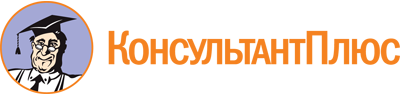 "ГОСТ 7169-2017. Межгосударственный стандарт. Отруби пшеничные. Технические условия"
(введен в действие Приказом Росстандарта от 31.10.2017 N 1602-ст)Документ предоставлен КонсультантПлюс

www.consultant.ru

Дата сохранения: 29.11.2022
 Краткое наименование страны по МК (ИСО 3166) 004-97Код страны по МК (ИСО 3166) 004-97Сокращенное наименование национального органа по стандартизацииАрменияAMМинэкономики Республики АрменияБеларусьBYГосстандарт Республики БеларусьКиргизияKGКыргызстандартРоссияRUРосстандартНаименование показателяХарактеристика и значение для отрубей пшеничныхЦветКрасно-желтый с сероватым оттенкомЗапахСвойственный отрубям, без посторонних запахов, не затхлый, не плесневыйВкусСвойственный отрубям, без посторонних привкусов, не кислый, не горькийНаличие минеральной примесиПри разжевывании отрубей не должно ощущаться хрустаВлажность, %, не более15,0Металломагнитная примесь, мг на 1 кг отрубей, не более:частицы размером до 2 мм5,0в том числе:частицы размером от 0,5 до 2 мм1,5частицы размером более 2 мм и с острыми концами и краямине допускаютсяПримечание - Допускается влажность отрубей, получаемых при переработке твердой пшеницы в макаронную муку и используемых в пределах данной области, не более 16,5%.Примечание - Допускается влажность отрубей, получаемых при переработке твердой пшеницы в макаронную муку и используемых в пределах данной области, не более 16,5%.[1]ТР ТС 021/2011 Технический регламент Таможенного союза "О безопасности пищевой продукции"[2]ТР ТС 015/2011 Технический регламент Таможенного союза "О безопасности зерна"[3]Правила организации и ведения технологического процесса на мукомольных заводах, утвержденные приказом Госкомпрода СССР от 1 февраля 1991 г.[4]ТР ТС 022/2011 Технический регламент Таможенного союза "Пищевая продукция в части ее маркировки"[5]ТР ТС 005/2011 Технический регламент Таможенного союза "О безопасности упаковки"